г. ___________, 2024 г.Конкурсное задание разработано экспертным сообществом и утверждено Менеджером компетенции, в котором установлены нижеследующие правила и необходимые требования владения профессиональными навыками для участия в соревнованиях по профессиональному мастерству.Конкурсное задание включает в себя следующие разделы:1. ОСНОВНЫЕ ТРЕБОВАНИЯ КОМПЕТЕНЦИИ	31.1. Общие сведения о требованиях компетенции	31.2. Перечень профессиональных задач специалиста по компетенции «ИЗГОТОВЛЕНИЕ ПРОТОТИПОВ (АДДИТИВНОЕ ПРОИЗВОДСТВО)»	31.3. Требования к схеме оценки	91.4. Спецификация оценки компетенции	91.5. Конкурсное задание	101.5.1. Разработка/выбор конкурсного задания	111.5.2. Структура модулей конкурсного задания (инвариант/вариатив)	132. СПЕЦИАЛЬНЫЕ ПРАВИЛА КОМПЕТЕНЦИИ	Ошибка! Закладка не определена.2.1. Личный инструмент конкурсанта	Ошибка! Закладка не определена.2.2. Материалы, оборудование и инструменты, запрещенные на площадке	Ошибка! Закладка не определена.3. ПРИЛОЖЕНИЯ	Ошибка! Закладка не определена.ИСПОЛЬЗУЕМЫЕ СОКРАЩЕНИЯТК – требование компетенцииКЗ – конкурсное заданиеСАПР - система автоматизированного проектированияЧПУ - числовое программное управление1. ОСНОВНЫЕ ТРЕБОВАНИЯ КОМПЕТЕНЦИИ1.1. ОБЩИЕ СВЕДЕНИЯ О ТРЕБОВАНИЯХ КОМПЕТЕНЦИИТребования компетенции (ТК) «Изготовление прототипов (Аддитивное производство)» определяют знания, умения, навыки и трудовые функции, которые лежат в основе наиболее актуальных требований работодателей отрасли. Целью соревнований по компетенции является демонстрация лучших практик и высокого уровня выполнения работы по соответствующей рабочей специальности или профессии. Требования компетенции являются руководством для подготовки конкурентоспособных, высококвалифицированных специалистов / рабочих и участия их в конкурсах профессионального мастерства.В соревнованиях по компетенции проверка знаний, умений, навыков и трудовых функций осуществляется посредством оценки выполнения практической работы. Требования компетенции разделены на четкие разделы с номерами и заголовками, каждому разделу назначен процент относительной важности, сумма которых составляет 100.1.2. ПЕРЕЧЕНЬ ПРОФЕССИОНАЛЬНЫХ ЗАДАЧ СПЕЦИАЛИСТА ПО КОМПЕТЕНЦИИ «Изготовление прототипов (Аддитивное производство)»Таблица №1Перечень профессиональных задач специалиста1.3. ТРЕБОВАНИЯ К СХЕМЕ ОЦЕНКИСумма баллов, присуждаемых по каждому аспекту, должна попадать в диапазон баллов, определенных для каждого раздела компетенции, обозначенных в требованиях и указанных в таблице №2.Таблица №2Матрица пересчета требований компетенции в критерии оценки1.4. СПЕЦИФИКАЦИЯ ОЦЕНКИ КОМПЕТЕНЦИИОценка Конкурсного задания будет основываться на критериях, указанных в таблице №3:Таблица №3Оценка конкурсного задания1.5. КОНКУРСНОЕ ЗАДАНИЕОбщая продолжительность Конкурсного задания: 20 ч.Количество конкурсных дней: 3 дня.Вне зависимости от количества модулей, КЗ должно включать оценку по каждому из разделов требований компетенции.Оценка знаний участника должна проводиться через практическое выполнение Конкурсного задания. В дополнение могут учитываться требования работодателей для проверки теоретических знаний / оценки квалификации.1.5.1. Разработка/выбор конкурсного задания Конкурсное задание состоит из 6 модулей, включает обязательную к выполнению часть (инвариант) – 6 модулей, и вариативную часть – 1 модулей. Общее количество баллов конкурсного задания составляет 100.Обязательная к выполнению часть (инвариант) выполняется всеми регионами без исключения на всех уровнях чемпионатов.Количество модулей из вариативной части, выбирается регионом самостоятельно в зависимости от материальных возможностей площадки соревнований и потребностей работодателей региона в соответствующих специалистах. В случае если ни один из модулей вариативной части не подходит под запрос работодателя конкретного региона, то вариативный (е) модуль (и) формируется регионом самостоятельно под запрос работодателя. При этом, время на выполнение модуля (ей) и количество баллов в критериях оценки по аспектам не меняются.Таблица №4Матрица конкурсного заданияИнструкция по заполнению матрицы конкурсного задания (Приложение № 1)1.5.2. Структура модулей конкурсного задания (инвариант/вариатив)Организация выполнения конкурсного задания:Организация выполнения конкурсного задания:1.	До начала соревнования команда должна подготовить папку на рабочем столе для сохранения результатов выполнения модулей. Все файлы должны быть сохранены в данную папку, внутри должна быть организована иерархия папок для каждого модуля. Например,:Папка на рабочем столе «Команда» : подпапка «Модуль А», подпапка «Модуль Б» и т.д.2.	Все места участников должны быть оборудованы столами, стульями, компьютерами и тп (в соответствии с инфраструктурным листом). На столе участника установлены 3D-принтеры (2 на одну команду) и компьютеры. Оборудованы общие зоны работы на станках с ЧПУ, шлифовальных станках, сверлильных станках, зона окраски, зона литья и т.п. Каждому участнику предоставлюется инструменты и материалы для постобработки, покрасочных и других работ.3.	Использование оборудования, инструментов и материалов допускается при соблюдении требований и инструкций по техники безопасности и охране труда по компетенции.4.	После окончания работы с оборудованием и инструментом в местах общего пользования участник оставляет за собой порядок на рабочем месте.5.	После окончания каждого соревновательного дня, участник оставляет чистое рабочее место. На уборку рабочего места команде предоставляется 15 минут ежедневно после завершения конкурсного времени.6.	В течение соревновательных дней необходимо соблюдение требований  ОТ и ТБ, действует «Системы штрафов».7.	Застройка конкурсной площадки осуществляется на основе плана застройки.8.	В подготовительный день необходимо провести входной инструктаж по работе на площадке.Модуль А и Модуль Б – сквозные модули, возможно выполнение параллельно. Модуль А.  Трёхмерное моделирование и реверсивный инжинирингВремя на выполнение модуля: 2 часа1.1. Выдаваемые элементы конкурсного задания:Описание конкурсного задания, чертеж(и), спецификация, приложения, STL файл (винт, деталь 6).1.2 Задание: 1.	создать 3D модели деталей изделия  согласно чертежу 2.	восстановить трехмерную твердотельную модель детали по выданным перед началом модуля файлу в формате *.STL, при необходимости провести масштабирование. 3.	произвести сборку в САПР (CAD) созданных 3D моделей и восстановленных файлов, расположить детали в соответствии с сборочным чертежом.1.3 В конце модуля необходимо сдать:1. трехмерную модель сборочной единицы прототипа в формате *.STEP/*.STP. В случае расположения в сборочном файле нескольких несоединенных между собой деталей оценивается сборочная единица из максимального количества деталей в сборе согласно чертежу и stl. Оценивается трехмерная модель, сданная в формате *.STEP/*.STP.1.4 Требования по окончанию выполнения модуля:  - при досрочном завершении Модуля A команда обязана оповестить экспертов;- результаты работы должны быть сохранены в папку на рабочем столе;- результаты работы, сохранённые из программы после завершения времени модуля к оценке, не принимаются;- к изготовлению деталей можно приступать по готовности, не дожидаясь окончания модуля А.Модуль Б.  Разработка конструктивных изменений Время на выполнение модуля: 2 часа. 2.1 Выдаваемые элементы конкурсного задания:Бланки для оформления плана защиты разработанных конструктивных изменений.Важно: посадка с натягом не является элементом разъёмного крепления.2.2 Задание: разработать конструктивные изменения в 3D модель изделия, созданную в модуле А:Крепления и конструктивные измененияРазработать разъёмное крепление деталей 1 к 5Разработать разъёмное крепление деталей 1 к 4Разработать разъёмное крепление деталей 2 к 6Разработать разъёмное крепление деталей 2 к 1 через подшипникРазработать передачу вращательного движения от электродвигателя к детали 6.Требования к разработке новых деталей:Разработать новую деталь 7 «подставка с опорами» для устойчивого расположения прототипа судна Разработать новый комплект деталей 8 «Силиконовые ножки» (не менее 2 шт), высотой не менее 5 мм на нижней части детали  «подставка с опорами» для устойчивого расположения прототипа на столе.Разработать новую деталь 9 «Вал пера руля» Разработать новую деталь 10 «Рулевое колесо»Разработать механизм передачи вращательного движения от детали 10 через деталь 9 на деталь 3 с целью обеспечения вращения детали 3. Вращение рулевого колеса в горизонтальной плоскости не допускается.Требования к разработке элементов электрической схемы 1:Разработать крепление батарейного отсека 1 внутри детали 1 Разработать каналы прокладки проводов от кнопки до электродвигателя  и батарейного отсека внутри детали 1.Разработать посадочную поверхность на верхней поверхности детали 1 (палуба) для кнопки 1.Требования к разработке элементов электрической схемы 2:Разработать крепление батарейного отсека 2 внутри детали 1.  Разработать каналы прокладки проводов от кнопки до светодиодов и батарейного отсека внутри детали 1.Разработать посадочную поверхность под светодиоды (не менее 2 шт) в месте указанном на чертеже «Зона установки светодиодов»Разработать посадочную поверхность на верхней поверхности детали 1 (палуба) для кнопки 2.Требования к разработке элементов электрической схемы 3:Разработать крепление батарейного отсека 3 внутри детали «подставка с опорами» (новая деталь).  Разработать каналы прокладки проводов от тактовой кнопки до светодиодов и батарейного отсека внутри детали «подставка с опорами».Разработать посадочную поверхность под светодиод внутри детали «подставка с опорами»Разработать посадочную поверхность на детали «подставка с опорами» для тактовой кнопки. Разработать план защиты разработанных конструктивных изменений на листе А4, выданный перед началом модуля. Защитить результаты разработанного конструктива перед группой оценивающих экспертов по окончанию выполнения модуля в соответствии с алгоритмом проведения защиты.2.3 В конце модуля необходимо сдать:3D модель прототипа с внесенными конструктивными изменениями в формате *.STEP/*.STP. Оценивается сданная модель в формате *.STEP/*.STP.План защиты конструктивных изменений, разработанных в модуле Б.2.4 Требования по окончанию выполнения модуля:  - при досрочном завершении Модуля Б команда обязана оповестить экспертов;- результаты работы должны быть сохранены в папку на рабочем столе;-  результаты работы, сохранённые из программы после завершения времени модуля к оценке, не принимаются.Модуль В.  Разработка Конструкторской документации Время на выполнение модуля: 2 час. 3.1 Задание: 1. разработать дизайнерское цветовое и текстурное решение отделки прототипа с внесенными конструктивными изменениями, продемонстрировав это в статичной визуализации прототипа и представить 3 основных вида, 1 аксонометрический вид для однозначного понимания дизайнерского решения. Аксонометрический вид должен быть выполнен в соответствии с рабочим расположением разрабатываемого прототипа (в соответствии с главным видом чертежа). Дизайнерское решение должно содержать не менее 3 цветов окраски и не менее 1 текстурирующего материала, соответствующих материалам (пленки, краски, пигменты и пр.), представленным на площадке. 2.  создать взрыв - схему конструктивно измененного прототипа в соответствии с Модулем Б:2.1 покомпонентное изображение объекта с указанием позиций спецификации, разделенные расстоянием в трехмерной виде, с целью демонстрации состава деталей, из которых собрано изделие. 2.2. расположить в правом верхнем углу спецификацию к взрыв - схеме, для каждой детали указать материалы для изготовления и название деталей.3. разработать чертежи для новых деталей с учетом:3.1 необходимо отобразить минимальное, но достаточное количество изображений: видов, разрезов, сечений;3.2	необходимо отобразить минимальное, но достаточное количество размеров, необходимых для изготовления и контроля размеров изделия (допуски на размеры, а также допуски отклонения формы и расположения поверхностей допускается не указывать).3.3 В рамке чертежа деталей указать название деталей, номер, материал Номера новых деталей и их позиции указать в соответствии с таблицей:3.2 В конце модуля необходимо сдать:1. дизайнерское цветовое и текстурное решение – в формате JPEG , 1 файл. взрыв-схему, чертежи для новых деталей- в формате PDF, количество файлов не ограничено.3.3 Требования по окончанию выполнения модуля:  - при досрочном завершении Модуля В команда обязана оповестить экспертов- результаты работы должны быть сохранены в папку на рабочем столе;-  результаты работы, сохранённые из программы после завершения времени модуля к оценке, не принимаются;Модуль Г.  Изготовление деталей с применением различных технологий (инвариант)Время на выполнение модуля: 20 ч, сквозной модуль, параллельное выполнение во все конкурсные дни.Общие требования к блоку ГПояснение: модуль Г разбит на вариативные модули, которые выбираются регионом самостоятельно, исходя из потребностей экономики региона. Выделены следующие вариативные модули:Г1 – 3D печать,Г2 – фрезерная обработка на станках с ЧПУ,Г3 – токарная обработка на станках с ЧПУ,Г4 – лазерная обработка на станках с ЧПУ,Г5 – литейные технологии,Г6 – сборка электрических схем.Все модули блока являются сквозными, могут выполнятся параллельно во все конкурсные дни. Ограничение по времени использования оборудования исходит из фактической застройки конкурсной площадки.Все раздельные детали должны иметь фиксацию по сопрягаемым поверхностям и быть легко разбираемыми. Элементы фиксации с видимых сторон не должны быть видны, кроме предусмотренных конструкцией и показанных на 3D модели в модуле Б и чертежах в модуле В.Требование к сдачи детали в день Д1 и/или Д2 (стоп точка). Для любой технологии необходимо определить деталь поз (определяется в день подготовки), которая сдается в конце второго дня. Деталь не должна иметь лакокрасочного покрытия. В начале третьего дня деталь будет выдана для дальнейшей работы.Модуль Г1.  Изготовление деталей с применением 3D печати (вариант)Время на выполнение модуля: сквозной модуль, параллельное выполнение во все конкурсные дни.Задание: 1. изготовить детали поз ____ на 3D принтере, используя____ (указать материал). Ограничение по времени работы на оборудовании: печать на 3D-принтерах во внерабочее время неограниченна в дни первый и второй соревновательный день (если это не ограничено техническим администратором площадки). Требования по окончанию выполнения модуля: При использовании другой технологии и/или материалов для изготовления деталей, баллы за изготовление деталей по технологии не начисляются.Модуль Г2.  Изготовление деталей с применением фрезерной обработки на станках с ЧПУВремя на выполнение модуля: сквозной модуль, параллельное выполнение во все конкурсные дни.Задание: 1. изготовить детали поз ____ на фрезерном станке с ЧПУ, используя____ (указать материал). Ограничение по времени работы на оборудовании: ____ ч в день. Условия допуска участника(команды) к изготовлению деталей на станке с ЧПУ.В результате подготовки и выполнения ЧПУ обработки участники сдают:- файл управляющей программы для станка с ЧПУ (формат файла постпроцессора станка);- заготовку (модельный пластик, оргстекло и тп), с отмеченной нулевой точкой старта, отметкой расположения координатных осей обработки и номером команды;Перед запуском в обработку, файл управляющей программы для станка с ЧПУ проверяется техническим администратором площадки или ответственным экспертом.Требования по окончанию выполнения модуля: При использовании другой технологии и/или материалов для изготовления деталей, баллы за изготовление деталей по технологии не начисляются.Модуль Г3.  Изготовление деталей с применением токарной обработки на станках с ЧПУВремя на выполнение модуля: сквозной модуль, параллельное выполнение во все конкурсные дни.Условия допуска участника(команды) к изготовлению деталей на станке с ЧПУ.В результате подготовки и выполнения ЧПУ обработки участники сдают:- файл управляющей программы для станка с ЧПУ (формат файла постпроцессора станка);- заготовку (модельный пластик, оргстекло и тп), с отмеченной нулевой точкой старта, отметкой расположения координатных осей обработки и номером команды;Перед запуском в обработку, файл управляющей программы для станка с ЧПУ проверяется техническим администратором площадки или ответственным экспертом.Задание: 1. изготовить детали поз ____ на токарном станке с ЧПУ, используя____ (указать материал). Ограничение по времени работы на оборудовании: ____ ч в день. Требования по окончанию выполнения модуля: При использовании другой технологии и/или материалов для изготовления деталей, баллы за изготовление деталей по технологии не начисляются.Модуль Г4.  Изготовление деталей с применением лазерной обработки на станках с ЧПУВремя на выполнение модуля: сквозной модуль, параллельное выполнение во все конкурсные дни.Задание: 1. изготовить детали поз ____ на лазерном станке с ЧПУ, используя____ (указать материал). Ограничение по времени работы на оборудовании: ____ ч в день. Требования по окончанию выполнения модуля: При использовании другой технологии и/или материалов для изготовления деталей, баллы за изготовление деталей по технологии не начисляются.Модуль Г5.  Изготовление деталей с применением литейных технологийВремя на выполнение модуля: сквозной модуль, параллельное выполнение во все конкурсные дни.4.1 Задание: 1. изготовить детали поз ____   используя____ (указать материал). 4.2 Ограничение по времени работы на оборудовании: не ограничено по времени. 4.3 Требования по окончанию выполнения модуля: При использовании другой технологии и/или материалов для изготовления деталей, баллы за изготовление деталей по технологии не начисляются.Модуль Г6.  Изготовление электрической схемыВремя на выполнение модуля: сквозной модуль, параллельное выполнение во все конкурсные дни.Задание: 1. изготовить электрическую схему, используя____ (указать комплектующие). Ограничение по времени работы на оборудовании: не ограничено по времени.Требования по окончанию выполнения модуля: При использовании другой технологии и/или материалов для изготовления деталей, баллы за изготовление деталей по технологии не начисляются.Модуль Д Постобработка, покраска и дизайн прототипаВремя на выполнение модуля: 20 ч, сквозной модуль, параллельное выполнение во все конкурсные дни.5.1 Задание: 1. произвести доработку изделия (удаление фрагментов поддержки, следы ЧПУ обработки и другие побочные элементы, не относящиеся к геометрии 3D-модели прототипа). Доработка происходит с помощью ручного и электроинструмента, либо других инструментов, которые участники могут принести с собой в соответствии с разрешенным списком в специально определённых рабочих зонах.2. произвести покраску прототипа не менее 3 цветами в соответствии с дизайн- проектом (модуль В), 3. нанести на поверхность(ти) текстурирующий(ие) материал(ы).4. перечень окрашиваемых деталей, текструрируемых деталей : _______. Контроль размеров осуществляется измерительными инструментами и приборами, предоставленными площадкой. Окраска прототипа осуществляется только с внешних сторон. Внутренние поверхности прототипа не окрашиваются, опыл на внутренних поверхностях после окраски не должен превышать 5 мм от границы сопрягаемой внешней поверхности.Тектстурирующее покрытие должно быть нанесено на всю поверхность указанной детали, иметь ровный срез, воздушные пузыри под пленкой должны отсутствовать.Модуль Е Сборка и проверка функциональности и работоспособности прототипа (инвариант)Время на выполнение модуля: 20 ч, сквозной модуль, параллельное выполнение во все конкурсные дни.Задание: выполнить сборку прототипа и проверить его функциональность и работоспособность:•	прототип должен устойчиво стоять на опорах подставки;При установке прототипа на опоры подставки должны загореться светодиоды на подставке•	Исходные детали и новые детали не должны отделяться под собственным весом;•	При нажатии кнопки 1 должно обеспечиваться вращение детали 6; • 	При нажатии на кнопку 2 светодиоды в детали 1 должны загореться;• 	Перо руля должно свободно поворачиваться посредством вращения рулевого колеса;•	все провода должны быть скрыты в кабель-каналах, помещены в корпусах (опоры и детали 1);•	все раздельные детали должны иметь фиксацию по сопрягаемым поверхностям и быть легко разбираемыми.•	•	элементы фиксации с видимых сторон не должны быть видны, кроме предусмотренных в модуле Б.•	для фиксации деталей между собой не могут использоваться клеевые соединения, в том числе двойной скотч, посадка с натягом (кроме силиконовых ножек).2. СПЕЦИАЛЬНЫЕ ПРАВИЛА КОМПЕТЕНЦИИВ течении соревновательных дней необходимо соблюдение требований ОТ и ТБ,  «Системы штрафов» В оценке работ необходимо использовать рекомендации к проведению оценки.2.1. Личный инструмент конкурсантаМаксимальный размер ящика для инструментов 0,3 м3.Конкурсанты обязаны приносить свои вещи, такие как рабочую обувь и спец. одежду. Конкурсанты могут использовать свои собственные ручные инструменты, если они прописаны в личных вещах участника инфраструктурного листа. 2.2. Материалы, оборудование и инструменты, запрещенные на площадкеДля изготовления элементов конкурсного задания запрещается применять пневматические инструменты. Запрещено использование уже готовых компонентов и инструментов для производства прототипа в рамках конкурсного задания.3. ПриложенияПриложение №1 Инструкция по заполнению матрицы конкурсного заданияПриложение №2 Матрица конкурсного заданияПриложение №3 Критерии оценкиПриложение №4 Инструкция по охране труда и технике безопасности по компетенции «Изготовление прототипов (Аддитивные технологии)».Приложение № 5 Чертежи, stl файл.Приложение № 6 Алгоритм защиты конструктивных изменений.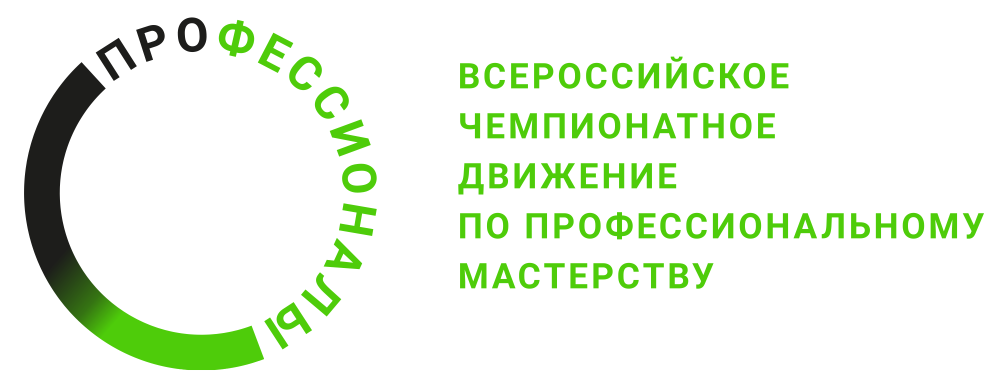 № п/пРазделВажность в %1Организация работ, ОТ и ТБ, коммуникация, нормативная и сопроводительная документация141Специалист должен знать и понимать:Требования охраны труда, производственной санитарии, электро- и пожарной безопасностиОсновы психологии поведения человекаОсновы изобретательстваРоссийские и международные социологические исследования и разработки, касающиеся эргономических параметров продукции (изделия)1Специалист должен уметь:Идентифицировать основные опасности производственной деятельности человека, оценивать их рискИдентифицировать основные опасности производственной деятельности человека, оценивать их рискАнализировать запросы потребителей и учитывать современные тренды и тенденции при разработке продукции (изделий)Определять показатели и критерии эргономичности проектируемой продукции (изделия)2CAD ( 3Д, 2Д, КД, Реверс)16Специалист должен знать и понимать:- ЕСКД- Требования к оформлению рабочих чертежей, обозначение допусков, посадок, отклонений формы, шероховатости поверхностей- Стандарты, методики и инструкции по разработке и оформлениючертежей и конструкторской документации- Компьютерные программы моделирования- Системы и методы проектированияСпециалист должен уметь:- Создавать и корректировать средствами компьютерного проектирования цифровые трехмерные модели изделий- Выполнять чертежи деталей, чертежи общего вида, габаритные и монтажные чертежи по эскизным документам или с натуры.		- Оформлять чертежи.		-Вычерчивать сборочные чертежи и выполнять их деталировку.	- Выполнять эскизы деталей простых конструкций.	3Конструирование, дизайн и технологии производства11 Специалист должен знать и понимать:- Принципы работы, условия монтажа и технической эксплуатациипроектируемых конструкций, технология их производстваСпециалист должен уметь:- Вносить принятые в процессе разработки изменения в конструкторскую документацию и составлять извещения об изменениях.	4Материалы (Литье, композиты, пластики, электрика, отделочные материалы)9Специалист должен знать и понимать:Виды и свойства расходных материалов, применяемых для трехмерной печатиТехнические характеристики и свойства материалов, применяемых в проектируемых конструкцияхТехнические требования, предъявляемые к разрабатываемым конструкциямОсновы материаловеденияТехнические характеристики и свойства материалов, применяемых в проектируемых конструкцияхТехнические требования, предъявляемые к разрабатываемым конструкциямСпособы окрашивания макетовТребования стандартов окрасочного производстваВиды и причины дефектовСпециалист должен уметь:Производить загрузку материалов в комплекс оборудования трехмерной печатиИспользовать материалы и инструменты для макетирования продукта (изделия, элемента)Использовать основные приемы макетирования: тонирование бумаги, вычерчивание и вырезание развертки, сборка макета, склейка макетаСоздавать модели простых и сложных конструкций продукта (изделия, элемента) с помощью макетированияИспользовать комбинированные техники для достижения художественной целостности моделей продукции (изделий, элементов)Создавать физические модели продукта (изделия, элемента) из различных материаловРаботать с различными материалами при создании физических моделей продукта (изделия, элемента)Выбирать метод нанесения первичного грунтаПрименять оборудование, инструмент и материалы для нанесения первичного грунта5Оборудование Цифровых производств17Специалист должен знать и понимать:Устройство и принцип работы комплексов оборудования трехмерной печатиПравила настройки и эксплуатации комплекса оборудования трехмерной печати, оснащенного автоматизированными системами управления и контроляОсновные технологии трехмерной печатиВиды и свойства расходных материалов, применяемых для трехмерной печатиОсновы проектирования трехмерных изделий с использованием соответствующего программного обеспеченияМетоды настройки прикладного программного обеспечения комплекса оборудования трехмерной печатиОсобенности изготовления изделий на комплексе оборудования трехмерной печати в зависимости от технологий аддитивного производства и сложности изделийТехнологии прототипирования (стереолитография, отверждение на твердом основании, селективное лазерное спекание полимерных порошков, ламинирование, моделирование при помощи склейки, моделирование изделия сплавляемыми частицами, распыление термопластов, многосопельное моделирование)Особенности аддитивных технологийСовременные технологии трехмерной печатиТехнологические возможности гибридных аддитивных производств ( в том числе и лазерные технологии)Специалист должен уметь:Планировать работу по выполнению задания на производство изделийНастраивать комплекс оборудования трехмерной печати для изготовления изделийОсуществлять входной контроль цифровых файлов задания на изготовление изделий на комплексе оборудования трехмерной печати, вводить управляющие команды в систему управления комплексомПроизводить загрузку материалов в комплекс оборудования трехмерной печатиПроизводить запуск комплекса оборудования трехмерной печати в рабочем режимеКонтролировать параметры процесса изготовления изделия на комплексе оборудования трехмерной печатиПрименять в комплексных решениях в области производств, использующих методы аддитивных технологий, гибридные производства, включающие в себя операции токарной обработки, сверления, фрезерования, шлифованияРазрабатывать с помощью CAD/CAM систем управляющие программы для технологического оборудования.Проводить контроль соответствия качества деталей требованиям технической документации.Контролировать качество продукции, выявлять, анализировать и устранять причины выпуска продукции низкого качества.6Ручное оборудование и инструмент (универсальный)21Специалист должен знать и понимать:Методики оценки соответствия параметров изготовленного на комплексе оборудования трехмерной печати изделия требованиям заданияПриборы контроля, применяемые для оценки соответствия параметров изделия требованиям заданияОсновные технологии трехмерной печатиВиды и характеристики материалов, применяемых в трехмерной печати, методы их обработкиОсобенности изготовления изделий на комплексе оборудования трехмерной печати в зависимости от технологии трехмерной печати и сложности изделийОснастка и инструменты, необходимые для доводки изделий до требуемых параметров по заданиюПравила и методы выполнения доводки изделий до требований по заданию при производстве изделий на оборудовании трехмерной печатиВиды и причины дефектовСпециалист должен уметь:технологию изготовления деталей и узлов макетов простой и средней сложности  свойства, правила составления и чтения рабочих чертежей по отдельным частям проекта;назначение, правила применения материалов, клеящих составов для дерева, оргстекла и других материалов;способы разработки и изготовления технологической оснастки для создания ненормализованных узлов макетов;Оценивать соответствие параметров изделия, изготовленного на комплексе оборудования трехмерной печати, требованиям заданияИспользовать контрольно-измерительные приборы для оценки соответствия параметров изделия заданиюВыбирать способы доводки изделия, а также оснастку и инструменты, необходимые для выполнения доводки изделия до требуемых параметровПользоваться различной оснасткой и инструментом для доведения параметров изделия до значений, соответствующих требованиям заданияПроводить доводку и финишную обработку изделий, созданных на установках для аддитивного производства		7Оборудование и инструмент для электрики и электроники6Специалист должен знать и понимать:Условные изображения на чертежах и функциональных, структурных, электрических и монтажных схемахПравила изготовления деталей для крепления электрооборудования, не требующих точных размеров, и установки деталей крепления электрооборудованияСпециалист должен уметь:Читать монтажные чертежи, схемы, таблицы соединений, спецификации монтируемого электрооборудованияПользоваться ручным и ручным электрифицированным инструментом, используемым при изготовлении деталей для крепления оборудования, не требующих точных размеров и установки деталей крепления электрооборудования8Измерения и метрология6Специалист должен знать и понимать:Современные системы проведения натурных испытанийМетодики испытаний и исследований изделий аддитивных производств, применяемые в организацииОбласти применения методов испытаний и исследований изделий аддитивных производствСпециалист должен уметь:Проводить контроль соответствия качества деталей требованиям технической документации.Производить измерения, испытания, анализы и исследования в области промышленного дизайна и эргономики изделияОпределять требования к методикам испытаний и исследований изделий аддитивных производствРазрабатывать последовательность проведения выборочных испытаний и исследований изделий аддитивных производствОпределять требования к условиям проведения испытаний и исследований изделий аддитивных производствОбеспечивать соблюдение требований охраны труда при проведении испытаний и исследований изделий аддитивных производствПроводить контроль соответствия качества деталей требованиям технической документации.		Реализовывать технологический процесс сборки изделий машиностроительного производства.		Контролировать соответствие качества сборки требованиям технологической документации, анализировать причины несоответствия изделий и выпуска продукции низкого качества, участвовать в мероприятиях по их предупреждению и устранению.		Критерий/МодульКритерий/МодульКритерий/МодульКритерий/МодульКритерий/МодульКритерий/МодульКритерий/МодульКритерий/МодульИтого баллов за раздел ТРЕБОВАНИЙ КОМПЕТЕНЦИИРазделы ТРЕБОВАНИЙ КОМПЕТЕНЦИИAБВГДЕРазделы ТРЕБОВАНИЙ КОМПЕТЕНЦИИ125122214Разделы ТРЕБОВАНИЙ КОМПЕТЕНЦИИ210616Разделы ТРЕБОВАНИЙ КОМПЕТЕНЦИИ335411Разделы ТРЕБОВАНИЙ КОМПЕТЕНЦИИ4369Разделы ТРЕБОВАНИЙ КОМПЕТЕНЦИИ515217Разделы ТРЕБОВАНИЙ КОМПЕТЕНЦИИ6152421Разделы ТРЕБОВАНИЙ КОМПЕТЕНЦИИ7426Разделы ТРЕБОВАНИЙ КОМПЕТЕНЦИИ866Итого баллов за критерий/модульИтого баллов за критерий/модуль151010451010100КритерийКритерийМетодика проверки навыков в критерииАТрёхмерное моделирование и реверсивный инжинирингИнвариативная часть. Оценка работы команды осуществляется по разработанному эталону. К разработке эталона допускаются эксперты площадки, выбранные Главным экспертом в момент, когда все команды приступили к выполнению модуля. Оценка происходит по измеримым параметрам. Необходимо сверить результат работы команды с разработанным эталоном. БРазработка конструктивных изменений Оценка работы команды осуществляется на основе защиты результатов работы по модулю. В случае разработки новых деталей, также оценивается разработанный чертеж ВРазработка конструкторской документацииВариативная часть. Оценка работы команды осуществляется на основе сдачи результатов работы по модулю. Оценивается внесенные конструктивные изменения в соответствии с требованиями задания, разработанные конструкторские документы (чертежи, технологические процессы и тп). Также оценивается результат работы по модулю над дизайн решением, и пр., соответствие трендам и актуальным проектам, которые используются в отрасли.ГИзготовление деталей с применением различных технологий. Сборка электрических схем. Для оценки полученных размеров прототипа команды разрабатывается эталон по чертежу конкурсного задания. К разработке эталона допускаются эксперты площадки, выбранные Главным экспертом в момент, когда все команды приступили к выполнению модуля. Оценка происходит по измеримым параметрам. Необходимо сверить результат работы команды с разработанным эталоном. Также оцениваются отдельные детали (или сборочные единицы) в соответствии с требованием конкурсного задания к процессу их изготовления.Оценивается рациональное использование расходных материалов для изготовления деталей.ДПостобработка, покраска и дизайн прототипаОценивается внешний вид работы команды, качество поверхностей, дизайн и цветовое решение. ЕСборка и проверка функциональности прототипаОценивается установка и сборка деталей в соответствии с конкурсным заданием. Результат работы команды должен соответствовать требованиям конкурсного задания по функциональным характеристикам.Обобщенная трудовая функцияТрудовая функцияНормативный документ/ЗУНМодульКонстанта/вариативИЛКОВспомогательная деятельность при проектировании продукции (изделия) и создании элементов промышленного дизайнаВыполнение отдельных работ по эскизированию, трехмерному (твердотельному и поверхностному) моделированию, макетированию, физическому моделированию (прототипированию) продукции (изделия)ПС:40.059; 
ФГОС СПО 15.02.09 Аддитивные технологии
Модуль А
Трёхмерное моделирование и реверсивный инжинирингКонстанта Раздел ИЛ 15Реализация эргономических требований к
продукции (изделию) при создании элементов промышленного дизайнаПроектирование элементов продукта (изделия) с учетом конструктивных и технологических особенностей, эргономических требований и функциональных свойств продукта (изделия)ПС:40.059; 
ФГОС СПО 15.02.09 Аддитивные технологии
ФГОС 15.19.01
Чертежник-конструктор
Модуль Б
Разработка конструктивных изменений  Константа10Вспомогательная деятельность при проектировании продукции (изделия) и создании элементов промышленного дизайнаВыполнение отдельных работ по эскизированию, трехмерному (твердотельному и поверхностному) моделированию, макетированию, физическому моделированию (прототипированию) продукции (изделия)ПС:40.059; 
ФГОС СПО 15.02.09 Аддитивные технологии
Модуль В
Разработка консрукторской документацииКонстанта Раздел ИЛ 10Реализация эргономических требований к
продукции (изделию) при создании элементов промышленного дизайнаПроектирование элементов продукта (изделия) с учетом конструктивных и технологических особенностей, эргономических требований и функциональных свойств продукта (изделия)ПС:40.059; 
ФГОС СПО 15.02.09 Аддитивные технологии
Модуль В
Разработка консрукторской документацииКонстанта Раздел ИЛ 10Изготовление деталей и узлов простой и средней сложности из дерева, пластмассы, пластилина, гипса, металла и других материалов для макетов вручную с помощью приспособлений и на станках.Изготовление деталей и узлов простой и средней сложности из дерева, пластмассы, пластилина, гипса, металла и других материалов для макетов вручную с помощью приспособлений и на станках.ПС: 40.059
ПС: 16.108
ПС: 11.018
ПС: 40.159
ЕТКС: 13444 Макетчик макетно-модельного проектирования 
ФГОС СПО 15.02.08 "Технология машиностроения"  
 ФГОС СПО 15.02.09 Аддитивные технологииМодуль Г
Изготовление деталей с применением различных технологий. Сборка электрических схем  ВариативРаздел ИЛ45Изготовление изделий с использованием комплексов оборудования трехмерной печатиТехнологическая настройка комплекса оборудования трехмерной печати, производство изделий в соответствии с заданиемПС: 40.059
ПС: 16.108
ПС: 11.018
ПС: 40.159
ЕТКС: 13444 Макетчик макетно-модельного проектирования 
ФГОС СПО 15.02.08 "Технология машиностроения"  
 ФГОС СПО 15.02.09 Аддитивные технологииМодуль Г
Изготовление деталей с применением различных технологий. Сборка электрических схем  ВариативРаздел ИЛ45Подготовка к монтажу электрооборудованияИзготовление деталей для крепления электрооборудования, не требующих точных размеров, и установка деталей крепления электрооборудованияПС: 40.059
ПС: 16.108
ПС: 11.018
ПС: 40.159
ЕТКС: 13444 Макетчик макетно-модельного проектирования 
ФГОС СПО 15.02.08 "Технология машиностроения"  
 ФГОС СПО 15.02.09 Аддитивные технологииМодуль Г
Изготовление деталей с применением различных технологий. Сборка электрических схем  ВариативРаздел ИЛ45Корректировка документации, рабочего проекта и проекта опытного образца при создании элементов промышленного дизайна с учетом контроля реализации предъявленных к продукции (изделию) требований
Контроль соответствия рабочего проекта продукта (изделия) предъявляемым к нему требованиям.ПС: 40.059
ПС: 16.108
ПС: 11.018
ПС: 40.159
ЕТКС: 13444 Макетчик макетно-модельного проектирования 
ФГОС СПО 15.02.08 "Технология машиностроения"  
 ФГОС СПО 15.02.09 Аддитивные технологииМодуль Г
Изготовление деталей с применением различных технологий. Сборка электрических схем  ВариативРаздел ИЛ45Корректировка документации, рабочего проекта и проекта опытного образца при создании элементов промышленного дизайна с учетом контроля реализации предъявленных к продукции (изделию) требований
Контроль соответствия рабочего проекта продукта (изделия) предъявляемым к нему требованиям.ПС:40.059;
 ПС 40.159
ПС 11.018
ПС: 31.005
 ФГОС СПО 15.02.09 Аддитивные технологии 
ФГОС 54.02.01 Дизайн по отрослямМодуль Д
Постобработка, покраска и дизайн 
прототипаКонстантаРаздел ИЛ10Корректировка документации, рабочего проекта и проекта опытного образца при создании элементов промышленного дизайна с учетом контроля реализации предъявленных к продукции (изделию) требованийКонтроль реализации требований к продукту (изделию) при проектировании, изготовлении, испытанияхПС:40.059;
 ПС 40.159
ПС 11.018
ПС: 31.005
 ФГОС СПО 15.02.09 Аддитивные технологии 
ФГОС 54.02.01 Дизайн по отрослямМодуль Д
Постобработка, покраска и дизайн 
прототипаКонстантаРаздел ИЛ10Выявление потребности в разработке комплексных технологических решений в области аддитивных производств, требующих дополнительной механической обработки поверхности, технологий формирования специальных покрытий и упрочняющей обработкиВыполнение отделочных операций с использованием оборудования для доводки изделия трехмерной печати до требований заданияПС:40.059;
 ПС 40.159
ПС 11.018
ПС: 31.005
 ФГОС СПО 15.02.09 Аддитивные технологии 
ФГОС 54.02.01 Дизайн по отрослямМодуль Д
Постобработка, покраска и дизайн 
прототипаКонстантаРаздел ИЛ10Подготовка поверхностей изделий для окрашиванияПодготовка поверхностей и нанесение первичного грунтаПС:40.059;
 ПС 40.159
ПС 11.018
ПС: 31.005
 ФГОС СПО 15.02.09 Аддитивные технологии 
ФГОС 54.02.01 Дизайн по отрослямМодуль Д
Постобработка, покраска и дизайн 
прототипаКонстантаРаздел ИЛ10Вспомогательная деятельность при проектировании продукции (изделия) и создании элементов промышленного дизайнаВыполнение отдельных работ по эскизированию, трехмерному (твердотельному и поверхностному) моделированию, макетированию, физическому моделированию (прототипированию) продукции (изделия)
Выполнение простых и средней сложности работ при проведении антропометрических исследований, касающихся эргономичности продукции (изделия), его формообразования и функциональных свойствПС:40.059; 
ПС 40.159 
ФГОС СПО 15.02.08 Технология машиностроения Модуль Е
сборка и проверка функциональности прототипаКонстантаРаздел ИЛ10Вспомогательная деятельность при проектировании продукции (изделия) и создании элементов промышленного дизайнаВыполнение простых и средней сложности работ при проведении антропометрических исследований, касающихся эргономичности продукции (изделия), его формообразования и функциональных свойствПС:40.059; 
ПС 40.159 
ФГОС СПО 15.02.08 Технология машиностроения Модуль Е
сборка и проверка функциональности прототипаКонстантаРаздел ИЛ10Определение и разработка требований к продукции (изделию)Постановка задач при проведении патентно-информационных исследований, анализа и исследований в области промышленного дизайна, в том числе актуальной ситуации современного рынка, портрета потребителя, характерных для данного сегмента предпочтений потребителейПС:40.059; 
ПС 40.159 
ФГОС СПО 15.02.08 Технология машиностроения Модуль Е
сборка и проверка функциональности прототипаКонстантаРаздел ИЛ10Корректировка документации, рабочего проекта и проекта опытного образца при создании элементов промышленного дизайна с учетом контроля реализации предъявленных к продукции (изделию) требованийКонтроль реализации требований к продукту (изделию) при проектировании, изготовлении, испытанияхПС:40.059; 
ПС 40.159 
ФГОС СПО 15.02.08 Технология машиностроения Модуль Е
сборка и проверка функциональности прототипаКонстантаРаздел ИЛ10Разработка комплексных технологических процессов изготовления сложных изделий методами аддитивных технологийРазработка методик проведения испытаний и исследований изделий, изготовленных методами аддитивных технологийПС:40.059; 
ПС 40.159 
ФГОС СПО 15.02.08 Технология машиностроения Модуль Е
сборка и проверка функциональности прототипаКонстантаРаздел ИЛ10Проведение исследовательских работ в области промышленного дизайна производимой продукции (изделия)Разработка методики проведения исследований, касающихся установления актуальных требований к современной продукции (изделию) и ее параметровПС:40.059; 
ПС 40.159 
ФГОС СПО 15.02.08 Технология машиностроения Модуль Е
сборка и проверка функциональности прототипаКонстантаРаздел ИЛ10100ПозицияНаименование деталиНомер детали7Подставка с опорамиФ.2023.11.000.078Силиконовые ножкиФ.2023.11.000.089Вал пера руляФ.2023.11.000.0910Рулевое колесоФ.2023.11.000.10ЗАДАЧИ И ЗАДАНИЯПРАВИЛА ДЛЯ КОНКРЕТНОЙ КОМПЕТЕНЦИИУстройстова записи/чтения информации в любом форм-факторе (карта памяти, твердотельный накопитель,  компакт-диск и прочее)Конкурсантам, экспертам не разрешается приносить на рабочую площадку и использовать устройства записи/чтения информации в любом форм-факторе. Персональные компьютеры, ноутбуки, планшеты, мобильные телефоны, смарт часы, наушники и прочееЭкспертам не разрешается приносить на рабочую площадку и использовать устройства, способные воспроизводить, хранить, записывать и передавать информацию по любым сетям связи и сохранять информацию на внутреннем и внешнем накопительном устройствах памяти. Персональные устройства для аудио-, фото- и видеосъемки.Конкурсантам, экспертам разрешается использовать персональные устройства для аудио-, фото- и видеосъемки на рабочей площадке после окончания соревнования или с разрешения главного эксперта.Шаблоны, пособия и пр.Конкурсантам запрещено приносить и использовать свои собственные шаблоны и вспомогательные средства в любой момент времени.Чертежи, записиКонкурсантам, экспертам запрещено приносить чертежи и подготовленную информацию на рабочую площадку с дня подготовки и до окончания Чемпионата.Конкурсное задание и оценкаКонкурсантам, экспертам запрещено выносить чертежи конкурсных заданий и схемы выставления оценок с рабочей площадки начиная с дня подготовки и до окончания Чемпионата.Отказ оборудованияВ случае неисправности инструмента, программного обеспечения или оборудования, который принес конкурсант, дополнительное время не предоставляется.